ΤΕΧΝΙΚΗ  ΠΕΡΙΓΡΑΦΗ        Με την παρούσα τεχνική έκθεση προβλέπεται να γίνει η προμήθεια (3)  βιβλίων για τις ανάγκες του Ληξιαρχείου του Δήμου  σχήματος 22εκ.Χ32εκ., με  (100) μονόχρωμα φύλλα με εκτύπωση μίας όψης. Η Βιβλιοδεσία θα γίνει με σκληρό πανόδετο εξώφυλλο. Το όλο κόστος δεν θα υπερβαίνει το ποσό των 200,00 ευρώ με ΦΠΑ.       Η προμήθεια θα εκτελεστεί σύμφωνα με τις διατάξεις του αρθρ. 118 του Ν.4412/16  η δε δαπάνη θα βαρύνει τον ΚΑ εξόδων  10-6615.001 «Εκτυπώσεις , εκδόσεις και βιβλιοδετήσεις         προϋπολογισμού Δ. Χίου οικ. έτους 2018..Η συντάξασαΚοντού Αναστασία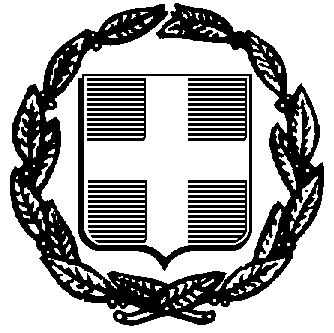 